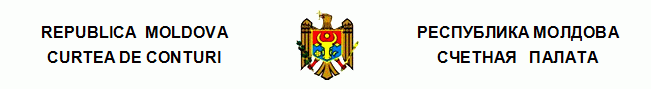 ПереводПОСТАНОВЛЕНИЕ №62от 20 декабря 2022 годаоб утверждении Отчета аудита эффективности„Действия, связанные со специфическими целями Национальной программы по контролю за раком, реализованные в период 2017-2022 годов (I полугодие), способствовали достижению ожидаемых результатов?”Счетная палата в присутствии министра здравоохранения г-жи Алы Немеренко; генерального директора Национальной компании медицинского страхования г-на Иона Додона; директора ПМСУ Института онкологии г-на Руслана Балтага; ректора Государственного университета медицины и фармации им. Николае Тестемицану г-на Емила Чебана; директора Национальной ассоциации паллиативной помощи г-на Валериана Исак; исполнительного директора Фонда „Hospice Angelus Moldova” г-жи Натальи Карафизи; директора по политике и анализу в здравоохранении Центра политики и исследований в здравоохранении г-на Генадия Цуркану; директора Центра по централизованным государственным закупкам в здравоохранении г-на Георге Горчяг; директора ПМСУ Центра семейных врачей Бэлць г-на Павла Флоря; временно исполняющего обязанности директора ПМСУ Клинической больницы Бэлць г-на Георге Брынза; заместителя директора ПМСУ Районной больницы Кахул г-жи Лилии Постолаки; директора ПМСУ Центра здоровья Кахул г-на Александру Хаджиогло, а также других ответственных лиц, в рамках видео заседания, руководствуясь ст.3 (1) и ст.5 (1) a) Закона об организации и функционировании Счетной палаты Республики Молдова, рассмотрела Отчет аудита эффективности „Действия, связанные со специфическими целями Национальной программы по контролю за раком, реализованные в период 2017-2022 годов (I полугодие), способствовали достижению ожидаемых результатов?”Аудиторская миссия была проведена в соответствии с Программой аудиторской деятельности на 2022 год с целью оценки эффективности внедрения Национальной программы по борьбе с раком и влияние контроля бремени рака путем его профилактики и мониторинга, а также обеспечения доступа к качественным услугам, ориентированным на пациента.Внешний публичный аудит был проведен в соответствии с Рамками профессиональной документации INTOSAI, применяемыми Счетной палатой, внутренней базой по регулированию и передовыми практиками в данной области.Рассмотрев Отчет аудита, констатации и выводы, которые были предварительно сообщены указанным субъектам, Счетная палата УСТАНОВИЛА:Рак представляет собой социально-экономическую проблему как системы здравоохранения, так и пациента и его семьи по причине дорогостоящего лечения, а также его хронических осложнений. Расходы, связанные с раком, определяются службами здравоохранения (диагностика, лечение), потеря трудоспособности и инвалидность вызываются хроническими осложнениями в трудоспособном возрасте. Так, рак является бременем для больного пациента, его семьи, а также национальной системы здравоохранения.С целью профилактики, лечения и ухода за больными раком, создания комплексного правительственного подхода, который признает проблемы и возможности победить болезнь рака, включая эволюцию в области ухода за больными раком, в 2016 году в Республике Молдова впервые была разработана и утверждена Национальная программа по контролю за раком.Для реализации Национальной программы по контролю за раком на 2016-2025 годы, был утвержден План действий на 2016-2020 годы, имеющий цель снизит нагрузку этой болезни на общество в целом и на пациента в частности. Основной целью Программы является снижение смертности от рака на 7% до 2025 года.Обобщив констатации аудита, отмечается, что органы и учреждения, вовлеченные в процесс контроля за раком, не продемонстрировали в некоторых случаях соответствующую ответственность в отношении эффективной реализации целей из Национальной программы по контролю за раком, обусловленную в том числе фрагментарной межсекторной коммуникацией, неактуализованной нормативной базой и отсутствием необходимых средств. Вместе с тем, недостаток контролей на всех этапах Программы не обеспечивает в полной мере действия, ориентированные на расширение доступа к услугам диагностики и лечения для пациентов с онкологическими патологиями и, соответственно, к достижению минимального уровня смертности от рака. Так, уязвимости, связанные с управлением этим процессом, выражаются в следующем:запланированные и выделенные финансовые средства были недостаточными для финансирований действий, предусмотренных в Программе; недостаток мер по осуществлению мониторинга и контроля повлияли на качество, полноту и эффективность показателей по доступу пациентов, больных раком, к необходимым для диагностики аппаратам;несмотря на то, что предоставление услуг по паллиативной помощи и выделение публичных финансовых средств на эту цель возрастало, не все действия реализуются результативно для обеспечения доступа пациентов, больных раком, к соответствующим услугам, действия должны быть пересмотрены и развиты в регламентированном и организационном порядке;неутверждение постановлениями Правительства положений по Национальному регистру рака и несовершенство информационной системы для учета и облегчения процесса управления данными о пациентах с диагнозом рака свидетельствует о частичной ее функциональности и несоответствии ожиданиям;низкое взаимодействие между вовлеченными сторонами и недостаток человеческих ресурсов обусловили нереализацию ряда показателей результативности, некорректировку нормативной базы, неоценку реализации действий и достижений показателей по мониторингу в 2021-2022 годах и др.Исходя из вышеизложенного, на основании ст.14 (2) и ст.15 d) Закона №260 от 07.12.2017, Счетная палатаПОСТАНОВЛЯЕТ:Утвердить Отчет аудита эффективности „Действия, связанные со специфическими целями Национальной программы по контролю за раком, реализованные в период 2017-2022 годов (I полугодие), способствовали достижению ожидаемых результатов?”Настоящее Постановление и Отчет аудита направить:2.1. Парламенту Республики Молдова для информирования и рассмотрения, при необходимости, в рамках Парламентской комиссии по контролю публичных финансов;2.2. Президенту Республики Молдова для информирования;2.3. Правительству Республики Молдова для информирования и принятия мер с целью осуществления мониторинга обеспечения внедрения рекомендаций аудита;2.4. Министерству здравоохранения, Национальной компании медицинского страхования, ПМСУ Институту онкологии, Центру по централизованным государственным закупкам в здравоохранении и Государственному университету медицины и фармации им. Николае Тестемицану для принятия к сведению и обеспечения внедрения рекомендаций из Отчета аудита, с разработкой и внедрением в этой связи плана действий и установлением ответственных лиц;2.5. Публичным медико-санитарным учреждениям ТМА Буюкань, ЦСВ Бэлць, КБ Бэлць, РБ Кахул, ЦЗ Кахул, Национальной ассоциации паллиативной помощи и Центру политики и исследований в здравоохранении для ознакомления с результатами внешнего публичного аудита.3. Настоящее Постановление вступает в силу с даты публикации в Официальном мониторе Республики Молдова и может быть оспорено предварительным заявлением в эмитирующем органе в течение 30 дней с даты публикации. В спорном административном порядке, Постановление может быть обжаловано в Суде Кишинэу, расположенном в секторе Рышкань (МД-2068, мун. Кишинэу, ул. Киевская, №3) в течение 30 дней с даты сообщения ответа относительно предварительного заявления или с даты истечения срока, предусмотренного для его решения.4. Проинформировать Счетную палату в течение 12 месяцев с даты публикации Постановления в Официальном мониторе Республики Молдова, с ежеквартальным отчетом о принятых мерах по исполнению подпункта 2.4 из настоящего Постановления5. Постановление и Отчет аудита эффективности „Действия, связанные со специфическими целями Национальной программы по контролю за раком, реализованные в период 2017-2022 годов (I полугодие), способствовали достижению ожидаемых результатов?” размещаются на официальном сайте Счетной палаты (https://www.ccrm.md/ro/decisions).Виорел КЕТРАРУ, Заместитель Председателя